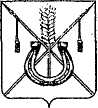 АДМИНИСТРАЦИЯ КОРЕНОВСКОГО ГОРОДСКОГО ПОСЕЛЕНИЯ КОРЕНОВСКОГО РАЙОНАПОСТАНОВЛЕНИЕот 03.12.2015	   		                                                                   № 1588г. Кореновск О размещении и эксплуатации передвижного цирка – шапитона территории Кореновского городского поселенияКореновского района с 14 декабря по 21 декабря 2015 годаВ целях улучшения культурного обслуживания жителей и гостей города Кореновска, расширения возможностей в организации досуга детей и молодежи, рассмотрев заявление Общества с ограниченной ответственностью «ПЛАНЕТА ЦИРК» от 26 ноября 2015 года, администрация Кореновского городского поселения Кореновского района п о с т а н о в л я е т:1. Разрешить Обществу с ограниченной ответственностью                   «ПЛАНЕТА ЦИРК» размещение и эксплуатацию передвижного цирка – шапито с 14 декабря по 21 декабря 2015 года по улице Фрунзе города Кореновска, на территории расположенной между ЗАО «Тандер» гипермаркетом Магнит семейный и МУ МО Кореновский район «Кореновский районный спортивный комплекс».   2. Рекомендовать Обществу с ограниченной ответственностью «ПЛАНЕТА ЦИРК» в период эксплуатации передвижного цирка – шапито обеспечить: 2.1. Ограждение передвижного цирка – шапито, безопасность зрителей цирка, дежурство ответственных лиц. 2.2. Поддержание санитарного порядка, наличие биотуалетов. 3. Общему отделу администрации Кореновского городского поселения Кореновского района (Воротникова) обеспечить размещение настоящего постановления на официальном сайте администрации Кореновского городского поселения Кореновского района в информационно-телекоммуникационной сети «Интернет».4. Контроль за выполнением настоящего постановления возложить на заместителя главы Кореновского городского поселения Кореновского района Р.Ф. Громова.5. Постановление вступает в силу со дня его подписания. ГлаваКореновского городского поселения Кореновского района 				          		                         Е.Н. Пергун